ヨギー・インスティテュート　RYT500ブリッジプログラム【事前課題】※問題用紙は7ページあります。　　　　　　　　　　　　　　　　　　　　　　　　　　　※問題を解いた後、答え合わせをしましょう。分からなかった問題は赤字で書き足し復習をして下さい。【哲学に関する問題】【哲学に関する問題】問1プルシャ、プラクリティのそれぞれの意味に当てはまる日本語をそれぞれ書いてください。・プルシャ　　（　　　　　　　　　　　　　　　）・プラクリティ（　　　　　　　　　　　　　　　）問2アビィヤーサ、ヴァイラーギャの意味にあてはまる日本語をそれぞれ書いてください。
・アビィヤーサ　（　　　　　　　　　　　　　　　　　　　　　　　　　　　　　　　　　　　　）　・ヴァィラーギャ（　　　　　　　　　　　　　　　　　　　　　　　　　　　　　　　　　　　　）問3パンチャコーシャのサンスクリット語をそれぞれ書いてください。・食物鞘（　　　　　　　　　　　　　　　　）・生気鞘（　　　　　　　　　　　　　　　　　）・意思鞘（　　　　　　　　　　　　　　　　）・理智鞘（　　　　　　　　　　　　　　　　　）・歓喜鞘（　　　　　　　　　　　　　　　　）問4ヨガ・スートラに出てくるアシュタンガヨガ（八支則のヨガ）といわれる８つの教えを、サンスクリット語でそれぞれ書いてください。①　　　　　　　　　　　②　　　　　　　　　　　③　　　　　　　　　　　④　　　　　　　　　　　⑤　　　　　　　　　　　⑥　　　　　　　　　　　⑦　　　　　　　　　　　⑧　　　　　　　　　　　問5ヨガ・スートラに出てくる「ヤマの教え」５つをサンスクリット語で書いてください。①　　　　　　　　　　　②　　　　　　　　　　　③　　　　　　　　　　　④　　　　　　　　　　　⑤　　　　　　　　　問6チャクラの説明として適切なものを３つ選び、〇をつけてください。①　チャクラは「回転するもの」「車輪」の意味である②　ムーラダーラ・チャクラは、「宝石の町」の意味を持つ③　サハスラーラ・チャクラは、頭頂部にあるチャクラである④　チャクラは喉にあり、それ以外の場所には存在しない⑤　それぞれのチャクラに応じたビジャ・マントラがある問7アーユルヴェーダの３つのドーシャをサンスクリット語で書いてください。①　　　　　　　　　　　　　　②　　　　　　　　　　　　　　　③　　　　　　　　　　　　　問8アーユルヴェーダに関する記述について、（　　　）に相応しいものを書いてください。【生命・寿命】を現す（　　　　　　　　　　）と【知識・知恵・科学】を現す（　　　　　　　　　　）の合成語で「生命学」「生命科学」と訳される。【ティーチングに関する問題】【ティーチングに関する問題】問9ヨガの指導の中において肯定的な関係性を築くうえで、言葉はとても重要な役割を担います。「言葉の修業」についてバガヴァッド・ギーターに書かれていますが、内容で適切でないものを２つ選んでください。真実を語ることやさしく快い言葉、有益な言葉を語ること真実であれば、例え相手が傷つく方法でもやむをえない他人の心を乱すのは、その人次第なのでしょうがない他人の言葉を乱したりあおったりしないこと問10ウォームアップのメリットを３つあげてください。①　②　③　問11太陽礼拝を実践する利点を２つあげてください。①　②問12立位のアーサナを行うことで考えられる精神的な利点を２つ選び、〇をつけてください。①　穏やかさが生まれる②　明晰さが生まれる③　消極性が増す④　癒しになる⑤　自信が培われる問13立位のアーサナを行うことで考えられる身体的な利点を２つ選び、〇をつけてください。①　全身が活性化しないため、身体が落ち着く②　肘や手首の柔軟性が向上する③　足腰を鍛えることで下半身のバランスと循環がよくなる④　筋力や持久力を養う⑤　副交感神経を優位にし、リラックスする問14アルダ・チャンドラ・チャパ・アーサナの準備に適したアーサナを２つあげてください。①　②　問15ウールドヴァ・ダヌラ・アーサナの準備に適したアーサナを２つあげてください。①　②問16ウッティタ・トゥリ・コーナ・アーサナを指導する場合、①～③のミスアライメントをどのように指示して調整しますか？相応しいものを空欄に書いて下さい。問17アルダ・チャンドラ・アーサナを指導する場合、①～③のミスアライメントをどのように指示して調整しますか？相応しいものを空欄に書いて下さい。問18サーランバ・シールシャ・アーサナ１（ヘッドスタンド）にチャレンジする見極めのポイントについて答えてください。プロップを要する、もしくはチャレンジするには危険なケースを、２つ選んでください。両手を上に伸ばした時に、肘が頭頂の高さよりも低い位置にあるバッダ・コーナ・アーサナができないファラカ・アーサナ（プランクポーズ）で保持できないダヌラ・アーサナができないヴィーラバッドゥラ・アーサナ２で、前脚のかかとの上に膝がこない問19アドー・ムカ・ブルクシャ・アーサナ（ハンドスタンド）にチャレンジする場合、チャレンジするには「危険」なケースを２つあげてください。例）アルダ・アドー・ムカ・ブルクシャ・アーサナ（壁を使ったL字ポーズ）ができない①　②　問20生徒にアジャストメントを行う場合の注意点を３つあげてください。例）まずは言葉でのアジャストメントを心がける①　②　③　【解剖学に関する問題】【解剖学に関する問題】問21「肩甲骨」を「外転」する主要な骨格筋と「内転」する主要な骨格筋を、全てあげてください。外転（　　　　　　　　　　　　　　　　　　　　　　　　　　　　　　　　　　　　　　　　）内転（　　　　　　　　　　　　　　　　　　　　　　　　　　　　　　　　　　　　　　　　）問22「股関節」を「伸展」する主要な骨格筋と「屈曲」する主要な骨格筋を、全てあげてください。伸展（　　　　　　　　　　　　　　　　　　　　　　　　　　　　　　　　　　　　　　　　　）屈曲（　　　　　　　　　　　　　　　　　　　　　　　　　　　　　　　　　　　　　　　　　）問23内転筋を効果的にストレッチできるアーサナを２つあげてください。①　②　問24大腿四頭筋を効果的にストレッチできるアーサナを２つあげてください。①　②問25ウッティタ・トゥリ・コーナ・アーサナで、マットの前になる足の股関節の解剖学的位置を「屈曲」のほかに2つあげてください。①　②　　　　　　　　　　　　　問26ウッティタ・パールシュヴァ・コーナ・アーサナで、マットの前になる足の股関節の解剖学的位置を「外旋」のほかに2つあげてください。①　②　　　　　　　　【アーサナに関する問題】【アーサナに関する問題】【アーサナに関する問題】【アーサナに関する問題】問27次の写真のアーサナの名称をサンスクリット語でそれぞれ書いてください。次の写真のアーサナの名称をサンスクリット語でそれぞれ書いてください。次の写真のアーサナの名称をサンスクリット語でそれぞれ書いてください。問27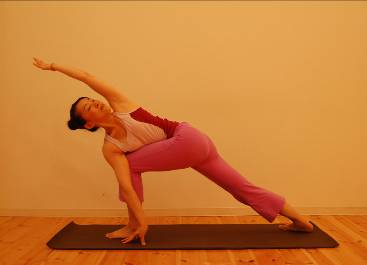 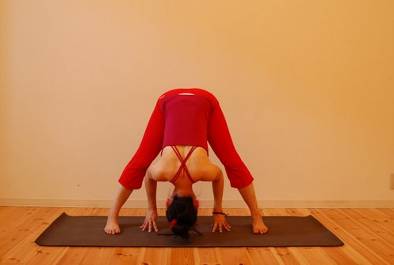 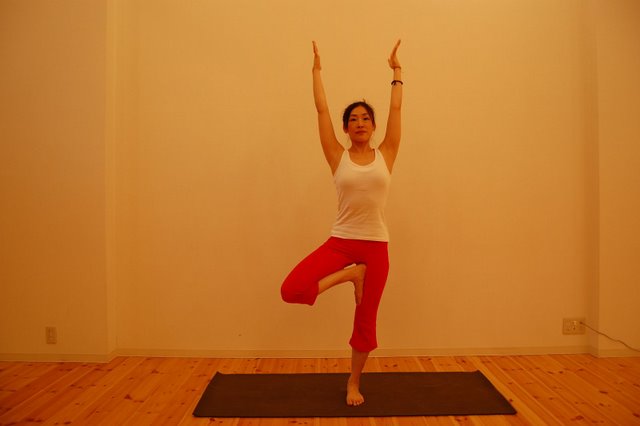 問27①②③問27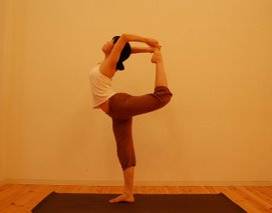 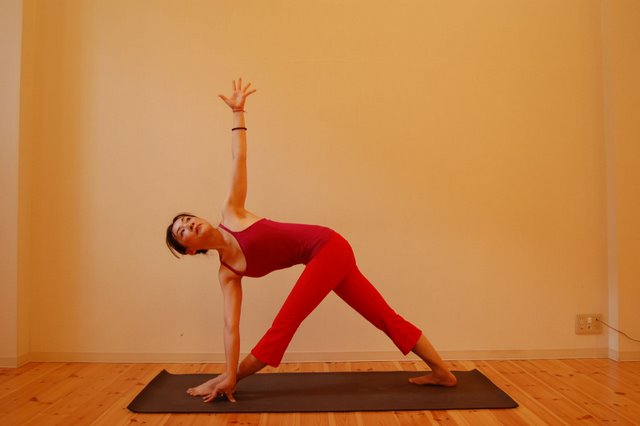 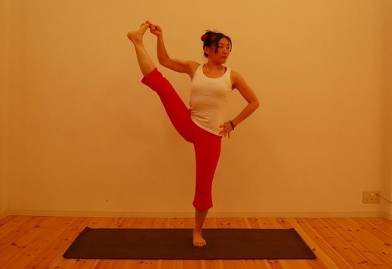 問27④⑤⑥問27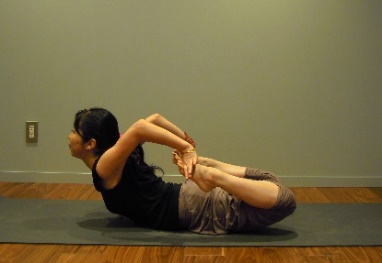 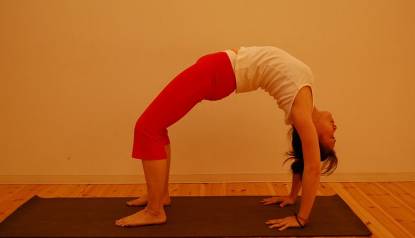 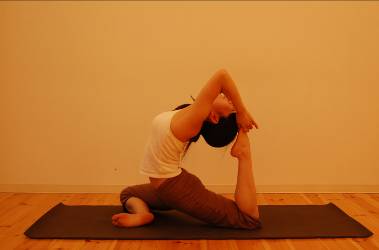 問27⑦⑧⑨問27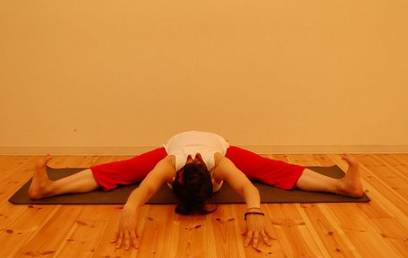 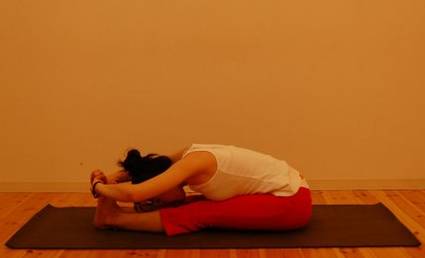 問27⑩⑪